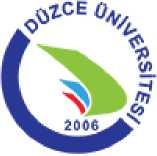         2017-2018 eğitim-öğretim bahar yarı yılında Turizm İşletmeciliği ve Otelcilik Bölümü …………öğretim(normal/ikinci) Programına merkezi yerleştirme puanı ile (Ek Madde 1) yatay geçiş yapmak istiyorum. Başvuru belgelerim ekte olup, bilgilerinizi ve gereğini arz ederim.Not: Dilekçenizi eksiksiz doldurunuz, imzalayınız ve ekleri ile birlikte ilgili başvuru adresine teslim ediniz veya gönderiniz.DÜZCE ÜNİVERSİTESİAKÇAKOCA TURİZM İŞLETMECİLİĞİ VE OTELCİLİK YÜKSEKOKULU MÜDÜRLÜĞÜNEYATAY GEÇİŞ BAŞVURU BİLGİLERİYATAY GEÇİŞ BAŞVURU BİLGİLERİAdı SoyadıT.C Kimlik NumarasıBaşvuru Yaptığı Bölüm/Program Turizm İşletmeciliği ve Otelcilik Bölümü  …………öğretim(normal/ikinci)Yatay Geçiş ŞekliMerkezi Yerleştirme (Ek Madde 1)Başvuru Yaptığı Dönem2017-2018 BaharMerkezi Yerleştirme İle Kaç Kez Yatay Geçiş Yaptığı (Merkezi Yerleştirme ile sadece 1 (bir) kez geçiş yapılabilir.)İkametgâh AdresiCep NumarasıÖSYS PUANLARI VE KAYITLI OLDUĞU ÜNİVERSİTE BİLGİLERİÖSYS PUANLARI VE KAYITLI OLDUĞU ÜNİVERSİTE BİLGİLERİÖSYS Yerleştirme Puanı / ÖSYS Puanı / OBP (Sınavsız Geçiş)Yerleştirme Puan TürüKayıtlı Olduğu Üniversite AdıKayıtlı Olduğu Fakülte/Yüksekokul/MYO AdıKayıtlı Olduğu Bölüm/Program AdıOkuduğu Dönem SayısıKayıtlı Olduğu Üniversite Kayıt TarihiHazırlık Okuyup Okumadığı, Okudu ise Kaç Dönem OkuduğuBaşvuru Tarihi:  .…./……./2018İmza:Öğrenci Belgesi (Onaylı)EKLERNüfus Cüzdanı FotokopisiÖSYS Sonuç Belgesi ve ÖSYS Puanları ÇıktısıNot: Kesin kayıtta ayrıca intibak için transkript (onaylı) ve ders içerikleri (onaylı) teslim edilecektir.